Комплекс утренней гимнастики.1.Ходьба обычная; - Ходьба спиной вперед;- Ходьба на носках – руки на пояс; - Ходьба на пятках – руки за спину;2. «Погреемся». И.п.- ноги врозь, руки на поясе. 1 руки отвести в стороны на уровне, 2 скрестить перед грудью с выдохом, 3-и.п. /вдох, темп - средний. Выполнить 8-10 раз, спина прямая.3. Наклоны в сторону. И.п. ноги слегка расставлены. Наклон влево, правая рука вверх выдох/ - и. п. /вдох/ Тоже в правую сторону, темп средний. Выполнить 8-10 раз.4. Подтягивание колена к груди. И.п. правую ногу подтянуть к животу/выдох/ И.п. /вдох/ в другую сторону левой ногой, темп средний. Выполнить 8 раз, носочек тянуть.5. Наклоны. И.п. сидя, руки на пояс. Наклон вперед, достать пол /выдох/ И.п./ вдох, темп средний. Выполнить 8 раз, спина прямая.6. Прыжки ноги врозь. И.п. ноги вместе. Руки в стороны, -прыжок, ноги врозь. и. п. Выполнить 20-30 раз.В конце комплекса восстанавливаем дыхание (руки через стороны вверх - вдох, руки опускаем - выдох).По утрам зарядку делай,будешь сильный,будешь смелый!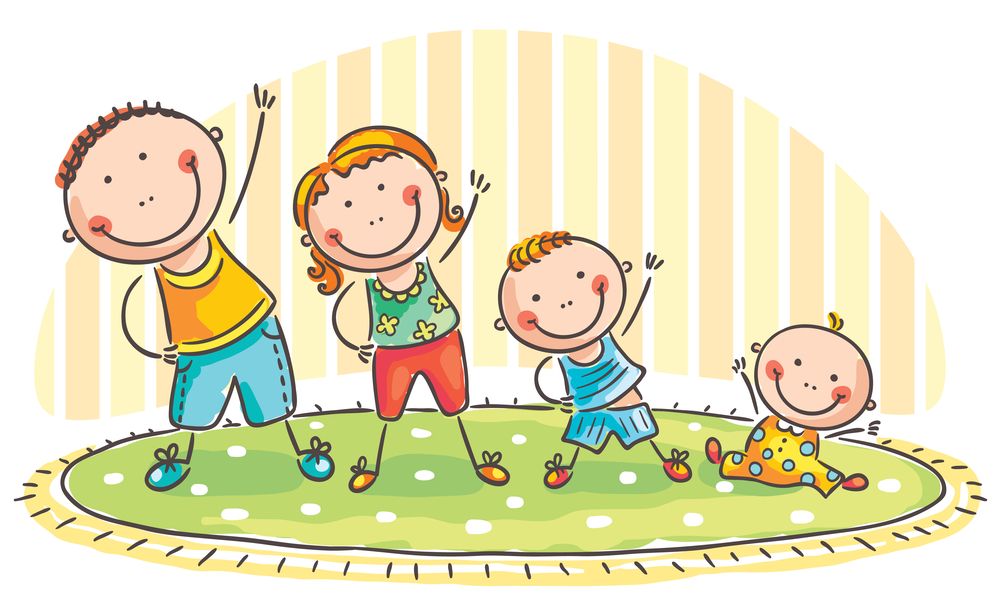 Подвижные игры и упражнения в домашних условиях.1. Без рук, без ногПусть ребенок попробует донести надутый воздушный шарик из одного конца комнаты в другой, не дотрагиваясь до него ни кистями рук, ни ступнями ног. Как? Можно дуть, подталкивать шарик коленками или локтями, подбивать головой или толкать животом. Можно даже «донести» шарик на спине — это задание очень веселое, особенно если соревноваться.2. В круг и обратноПосередине комнаты положите обруч, а если обруча нет — любой веревкой обозначьте круг. Внутри разложите несколько небольших предметов или игрушек. По вашей команде ребенок должен запрыгнуть в круг и, схватив нужный предмет, выпрыгнуть обратно. Например, вы командуете: «На правой ножке... Мячик!» Когда малыш выполнит команду, подаете новую: «На обеих ножках... Машинка!» И т. д. Игра развивает ловкость и умение аккуратно прыгать, ведь наступать на игрушки нельзя, надо запрыгнуть на свободное место в круге.3. ПилотыИнвентарь: 2 кегли (или 2 кубика) разных цветов.Родитель и ребенок становятся на противоположных концах комнаты, рядом с кеглями. Они – пилоты самолетов, находящихся на разных аэродромах. По команде мамы (папы): «Готовим самолеты к полету!» они расходятся по комнате, останавливаются каждый у своего самолета, «наливают в банки керосин» (наклоняются), «заводят моторы» (вращают руками перед грудью) и «летят» (разводят руки в стороны и разбегаются по комнате в разных направлениях). Самолеты находятся в воздухе до тех пор, пока мама (папа) не скомандует «Самолеты на посадку!» После этого мама (папа) и ребенок должны быстро добежать до своих кеглей – «вернуться на свои аэродромы».4. Веселые мячиИнвентарь: 2 резиновых мяча диаметром 18-20 см.Мама и ребенок становятся на расстоянии 1,5 – 2 м друг от друга. В руках каждого из игроков по мячу. Мама читает стихотворение:Мячик мой веселый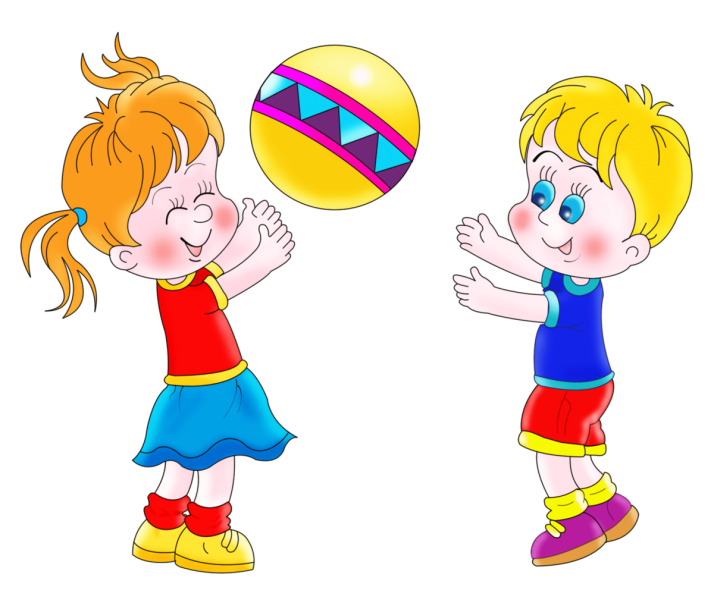 Прыгает и скачетЯ ладонью бью его,Мячик мой не плачет!Вверх подброшу мячик,А потом поймаю. Сможешь это повторить? –Я сейчас не знаю.И выполняет движения согласно тексту – ударяет мячом об пол, подбрасывает мяч вверх и ловит его. Затем мама предлагает ребенку повторить тоже самое.Примечания:1) Можно предложить ребенку выполнить следующие задания: подбросить мяч вверх и поймать его двумя руками; Подбросить мяч вверх и поймать его правой, затем левой рукой; ударить мяч об пол, хлопнуть в ладоши и затем поймать мяч.2) По мере освоения ребенком движений рекомендуется подсчитывать количество пойманных мячей.5. Прыгает – не прыгаетИнвентарь: картинки (10*10 см) с изображением зверей, птиц и предметов.Мама и ребенок становятся друг напротив друга на небольшом расстоянии. Мама называет птиц, зверей и предметы, которые «прыгают или не прыгают». Если она называет то, что прыгает (например лягушка), ребенок должен подпрыгнуть вверх на двух ногах; если назовет то, что не прыгает, ребенок должен присесть, опустить руки вниз, касаясь пола кончиками пальцев. Объяснив ребенку правила игры, мама начинает произносить названия зверей, птиц и предметов, одновременно с этим показывая картинки.Кенгуру             Ребенок подпрыгиваетМяч                    Ребенок подпрыгиваетЗаяц                    Ребенок подпрыгиваетМедведь            Ребенок приседаетСтол                   Ребенок приседаетВоробей             Ребенок подпрыгиваетТелевизор          Ребенок приседаетЛягушка            Ребенок подпрыгиваетДерево               Ребенок приседаетОбезьянка          Ребенок подпрыгивает